О внесении изменений и дополнений в решение Совета депутатов муниципального образования «Муниципальный округ Можгинский район Удмуртской Республики» от 15 ноября 2021 года № 3.22        В связи с ликвидацией органов местного самоуправления муниципального образования «Можгинский  район» и органов местного самоуправления муниципальных образований – сельских поселений, расположенных на территории Можгинского района, как юридических лиц, и кадровыми изменениями структурных подразделений,         СОВЕТ ДЕПУТАТОВ РЕШИЛ:          1. Внести в решение Совета депутатов муниципального образования «Муниципальный округ Можгинский  район Удмуртской Республики»   от 15 ноября  2021 года № 3.22 «О ликвидации органов местного самоуправления муниципального образования «Можгинский  район» и органов местного самоуправления муниципальных образований – сельских поселений, расположенных на территории Можгинского района, как юридических лиц» следующие изменения: Вывести из состава ликвидационной комиссии: - Щеклеину Н.В., заместителя начальника отдела организационно - кадровой и правовой работы Управления документационного и правового обеспечения, секретарь ликвидационной комиссии; - Зайнуллину Н.Н., ведущего специалиста – эксперта Администрации муниципального образования «Нышинское»;- Кузнецову А.В., ведущего специалиста – эксперта Администрации муниципального образования «Маловоложикьинское»;- Романова Н.М., начальника отдела прогнозирования и инвестиционного развития Управления по устойчивому развитию села Администрации района;- Репину О.И., ведущего специалиста – эксперта Администрации муниципального образования «Большеучинское»;- Сметанину В.М., ведущего специалиста – эксперта Администрации муниципального образования «Большекибьинское»;- Филатову В.Н., специалиста 1 категории Администрации муниципального образования «Нынексое»; Ввести в состав ликвидационной комиссии: - Алексееву В.Е., секретарь комиссии заместителя начальника отдела организационно - кадровой и правовой работы Администрации района;- Дорофееву Т.Е., начальника территориального отдела «Нышинский»;- Алексеева П.А., начальника территориального сектора «Маловоложикьинский;- Кокареву Н.С., начальника территориального отдела «Большеучинский»;- Александрова М.Л. , начальника территориального отдела «Большекибьинский»;- Иванову Н.Ю., начальника территориального отдела «Нынекский».Слова «Первый заместитель главы Администрации района – начальник Управленияпо устойчивому развитию села»  заменить словами «заместитель главы Администрации района по социальным вопросам»; Слова «старший специалист администрации МО «Пазяльское» заменить словами«начальника территориального сектора «Пазяльский».  Решение вступает в силу  с  даты его официального опубликования   винформационно-телекоммуникационной сети «Интернет» на официальном сайте муниципального образования «Муниципальный округ Можгинский район Удмуртской Республики» www.mozhga-rayon.ru и в Собрании муниципальных правовых актов муниципального образования «Муниципальный округ Можгинский район Удмуртской Республики».Председатель Совета депутатов муниципального образования      		                             «Муниципальный округ Можгинский районУдмуртской Республики»                                                     Г. П. КорольковаГлава муниципального образования «Муниципальный округ Можгинский районУдмуртской Республики»                                                          А. Г. Васильев        г. Можга«___»________20____ года         № ____СОВЕТ  ДЕПУТАТОВМУНИЦИПАЛЬНОГО ОБРАЗОВАНИЯ«МУНИЦИПАЛЬНЫЙ ОКРУГ МОЖГИНСКИЙ РАЙОН УДМУРТСКОЙ РЕСПУБЛИКИ»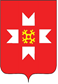 «УДМУРТ ЭЛЬКУНЫСЬ МОЖГА  ЁРОС МУНИЦИПАЛ ОКРУГ» МУНИЦИПАЛ КЫЛДЫТЭТЫСЬДЕПУТАТЪЕСЛЭН КЕНЕШСЫ